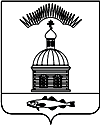 АДМИНИСТРАЦИЯ МУНИЦИПАЛЬНОГО ОБРАЗОВАНИЯГОРОДСКОЕ ПОСЕЛЕНИЕ ПЕЧЕНГА ПЕЧЕНГСКОГО РАЙОНА МУРМАНСКОЙ ОБЛАСТИПОСТАНОВЛЕНИЕот «10» мая  2018 года			                                                                           № 95п. ПеченгаВ соответствии с Федеральным законом от 27.07.2010 N 210-ФЗ "Об организации предоставления государственных и муниципальных услуг", Федеральным законом от 06.10.2003 N 131-ФЗ "Об общих принципах организации местного самоуправления в Российской Федерации", руководствуясь Уставом городского поселения Печенга, администрация муниципального образования городское поселение Печенга,ПОСТАНОВЛЯЕТ:Утвердить Реестр муниципальных услуг, предоставляемых Администрацией муниципального образования городское поселение Печенга Печенгского района (далее – Реестр муниципальных услуг), согласно Приложению 1 к настоящему Постановлению.Утвердить Реестр муниципальных функций, предоставляемых Администрацией муниципального образования городское поселение Печенга Печенгского района, согласно Приложению 2 к настоящему Постановлению.Установить, что административные регламенты предоставления муниципальных услуг, указанные в Реестре муниципальных услуг, разрабатываются соответствующими структурными подразделениями Администрации муниципального образования городское поселение Печенга Печенгского района в соответствии с Порядком разработки и утверждения административных регламентов предоставления муниципальных услуг и административных регламентов исполнения муниципальных функций, утвержденным Постановлением администрации муниципального образования городское поселение Печенга Печенгского района от 10.04.2017 г. № 84.Руководителям структурных подразделений Администрации муниципального образования городское поселение Печенга Печенгского района, ответственным за предоставление соответствующих муниципальных услуг привести в соответствие с действующим законодательством и настоящим Постановлением административные регламенты предоставления муниципальных услуг в трехмесячный срок со дня вступления настоящего Постановления в силу.Признать утратившими силу следующие нормативные правовые акты администрации муниципального образования городское поселение Печенга:Постановление от 06.06.2011г. года № 50 «Об утверждении реестра муниципальных услуг»;Постановление от 22.12.2014г. № 212 «О внесении изменений в реестр муниципальных услуг».Настоящее Постановление вступает в силу со дня его опубликования (обнародования).Настоящее Постановление опубликовать в соответствии с Порядком опубликования (обнародования) муниципальных правовых актов органов местного самоуправления городского поселения Печенга.Контроль за исполнением настоящего Постановления возложить на Заместителя главы администрации муниципального образования городское поселение Печенга.Глава администрации муниципального образования городское поселение Печенга                                                                       Н.Г. ЖдановаПриложение № 1 к постановлению администрации  муниципального образования городского  поселения Печенга Печенгского района от «10» мая 2018 г.  № 95РЕЕСТР муниципальных услуг, предоставляемых Администрацией муниципального образования городское поселение Печенга Печенгского районаПриложение № 2 к постановлению администрации  муниципального образования городского  поселения Печенга Печенгского района от «10» мая 2018 г.  № 95РЕЕСТР муниципальных функций, предоставляемых Администрацией муниципального образования городское поселение Печенга Печенгского районаОб утверждении Реестра муниципальных услуг, а так же Реестра муниципальных функций, предоставляемых Администрацией муниципального образования городское поселение Печенга Печенгского района Мурманской области№ п/пНаименование муниципальной услугиОтраслевые структурные подразделения Администрации МО г.п. Печенга, ответственные за предоставление соответствующих муниципальных услугМуниципальные услуги в сфере архитектуры и строительстваМуниципальные услуги в сфере архитектуры и строительстваМуниципальные услуги в сфере архитектуры и строительства1.1.Выдача разрешения на строительство на территории муниципального образования городское поселение Печенга Печенгского районаОтдел муниципального имущества1.2.Предоставление решения о согласовании архитектурно-градостроительного облика объекта на территории муниципального образования городское поселение Печенга Печенгского районаОтдел муниципального имущества1.3.Выдача разрешения на ввод объекта в эксплуатацию на территории муниципального образования городское поселение Печенга Печенгского районаОтдел муниципального имущества1.4.Выдача разрешения на отклонение от предельных параметров разрешенного строительства, реконструкции объектов капитального строительства на территории муниципального образования городское поселение Печенга Печенгского районаОтдел муниципального имущества1.5.Предоставление порубочного билета и (или) разрешения на пересадку деревьев и кустарников на территории муниципального образования городское поселение Печенга Печенгского районаОтдел муниципального имущества1.6.Выдача градостроительного плана земельного участка на территории муниципального образования городское поселение Печенга Печенгского районаОтдел муниципального имущества1.7.Выдача разрешения (ордера) на право производства земляных работ на территории муниципального образования городское поселение Печенга Печенгского районаОтдел муниципального имущества1.8.Присвоение (изменение), аннулирование адреса объектам недвижимости, расположенным на территории муниципального образования городское поселение Печенга Печенгского района Мурманской областиОтдел муниципального имуществаМуниципальные услуги в сфере жилищных отношенийМуниципальные услуги в сфере жилищных отношенийМуниципальные услуги в сфере жилищных отношений2.2.Принятие граждан в качестве нуждающихся в жилых помещениях, предоставляемых по договору социального найма на территории муниципального образования городское поселение Печенга Печенгского районаОтдел муниципального имущества2.3.Предоставление в установленном порядке малоимущим гражданам по договорам социального найма жилых помещений муниципального жилищного фонда на территории муниципального образования городское поселение Печенга Печенгского районаОтдел муниципального имущества2.4.Заключение с гражданами договоров социального найма жилых помещенийОтдел муниципального имущества2.5.Заключение с гражданами договоров найма специализированных жилых помещенийОтдел муниципального имущества2.6.Прием документов, постановка на учет граждан для предоставления муниципального жилого помещения по договору коммерческого найма на территории муниципального образования городское поселение Печенга Печенгского районаОтдел муниципального имущества2.7.Предоставление гражданам жилых помещений по договору коммерческого найма на территории муниципального образования городское поселение Печенга Печенгского районаОтдел муниципального имущества2.8.Заключение договоров коммерческого найма жилых помещений находящихся в муниципальной собственности муниципального образования городское поселение Печенга Печенгского районаОтдел муниципального имущества2.9.Прием заявлений, документов, а также признание граждан нуждающимися в жилых помещениях в целях предоставления мер государственной поддержки в улучшении жилищных условийОтдел муниципального имущества2.10.Согласование реконструкции, переустройства и перепланировки жилых и нежилых помещений в жилых домах находящихся на территории муниципального образования городское поселения Печенга Печенгского районаОтдел муниципального имущества2.11.Осуществление бесплатной передачи в собственность граждан муниципальных жилых помещений муниципального жилищного фонда социального использованияОтдел муниципального имущества2.12.Перевод жилых помещений (зданий, строений) в нежилые помещения (здания, строения) и нежилых помещений (зданий, строений) в жилые помещения (здания, строения) на территории муниципального образования городское поселение Печенга Печенгского района Отдел муниципального имущества2.13.Признание помещения жилым помещением, жилого помещения пригодным (непригодным) для проживания и многоквартирного дома аварийным и подлежащим сносу или реконструкцииОтдел муниципального имуществаМуниципальные услуги в сфере малого и среднего предпринимательстваМуниципальные услуги в сфере малого и среднего предпринимательстваМуниципальные услуги в сфере малого и среднего предпринимательства3.1.Предоставление во владение и (или) в пользование объектов имущества, включенных в Перечень муниципального имущества, предназначенного для предоставления во владение и (или пользование) субъектам малого и среднего предпринимательства и организациям, образующим инфраструктуру поддержки субъектов малого и среднего предпринимательстваОтдел муниципального имуществаМуниципальные услуги в сфере имущественных отношенийМуниципальные услуги в сфере имущественных отношенийМуниципальные услуги в сфере имущественных отношений4.1.Предоставление информации об объектах недвижимого имущества, находящихся в государственной и муниципальной собственности и предназначенных для сдачи в арендуОтдел муниципального имущества4.2.Выдача выписки из Реестра муниципальной собственности муниципального образования городское поселение Печенга Печенгского района Мурманской областиОтдел муниципального имущества4.3.Выдача копий архивных документов, подтверждающих право на владение землейОтдел муниципального имущества4.4.Постановка многодетной семьи на учет в целях бесплатного предоставления земельного участка для индивидуального жилищного строительстваОтдел муниципального имущества4.5.Утверждение схемы расположения земельного участка в целях проведения аукционаОтдел муниципального имущества4.6.Утверждение схемы расположения земельного участка на кадастровом плане территорииОтдел муниципального имущества4.7.Изменение, уточнение и установление вида разрешенного использования земельных участков расположенных на территории муниципального образования городского поселения ПеченгаОтдел муниципального имущества4.8.Продажа земельных участков собственникам расположенных на них объектов недвижимостиОтдел муниципального имущества4.9.Предоставление земельных участков, находящихся в неразграниченной государственной собственности или в муниципальной собственности, для индивидуального жилищного строительства, ведения личного подсобного хозяйства в границах населенного пункта, садоводства, дачного хозяйства, гражданам и крестьянским (фермерским) хозяйствам для осуществления крестьянским (фермерским) хозяйством его деятельностиОтдел муниципального имущества4.10.Прекращение права постоянного (бессрочного) пользования земельным участком, находящимся в неразграниченной государственной собственности или в муниципальной собственностиОтдел муниципального имущества4.11.Предоставление земельного участка, находящегося в неразграниченной государственной собственности или в муниципальной собственности, в постоянное (бессрочное) пользованиеОтдел муниципального имущества4.12.Предоставление информации об объектах недвижимого имущества, находящихся в муниципальной собственности, которые могут быть переданы в арендуОтдел муниципального имущества4.13.Предоставление земельного участка, находящегося в неразграниченной государственной собственности или в муниципальной собственности, в безвозмездное пользованиеОтдел муниципального имущества4.14.Предоставление земельных участков, находящихся в неразграниченной государственной собственности или в муниципальной собственности, в собственность без проведения торгов за платуОтдел муниципального имущества4.15.Предоставление земельных участков, находящихся в неразграниченной государственной собственности или в муниципальной собственности, в собственность без проведения торгов бесплатноОтдел муниципального имущества4.16.Изменение вида разрешенного использования земельного участка при отсутствии градостроительной документацииОтдел муниципального имущества4.17.Установление сервитута в отношении земельного участка, находящегося в нераграниченной государственной или муниципальной собственностиОтдел муниципального имущества4.18.Предварительное согласование предоставления земельного участка, находящегося в неразграниченной государственной собственности или в муниципальной собственностиОтдел муниципального имущества4.19.Заключение договора, дополнительного соглашения к договору аренды земельного участка, находящегося в неразграниченной государственной собственности или в муниципальной собственностиОтдел муниципального имуществаМуниципальные услуги в сфере архивного делаМуниципальные услуги в сфере архивного делаМуниципальные услуги в сфере архивного дела5.1.Выдача копий правовых актов администрации муниципального образования городское поселение ПеченгаМКУ «МФЦ МО г.п. Печенга»Муниципальные услуги в сфере торговли и бытовых услугМуниципальные услуги в сфере торговли и бытовых услугМуниципальные услуги в сфере торговли и бытовых услуг6.1.Выдача разрешений на право организации розничных рынковОтдел муниципального имуществаМуниципальные услуги в юридической сфереМуниципальные услуги в юридической сфереМуниципальные услуги в юридической сфере7.1.Совершение нотариальных действийЮридический отдел№ п/пНаименование муниципальной функции1Организация рассмотрения устных и письменных обращений граждан, а так же организация личного приема граждан2Информационное обеспечение органов государственной власти, местного самоуправления, организаций и граждан на основе архивных документов, хранящихся в администрации городского поселения3Соучастие в организации и проведении общепоселковых культурно-массовых мероприятий4Создание условий для массового отдыха жителей муниципального образования и организация обустройства мест массового отдыха населения5Определение территорий, прилегающих к местам массового скопления граждан и местам нахождения источников повышенной опасности6Предоставление участникам размещения заказа по их письменному запросу конкурсной документации (документации об аукционе) при размещении заказов на поставки товаров, выполнение работ, оказание услуг для муниципальных нужд7Предоставление участникам размещения заказа по их требованию разъяснений положений конкурсной документации (документации об аукционе), разъяснений результатов конкурса (аукциона, запроса котировки) при размещении заказов на поставки товаров, выполнение работ, оказание услуг для муниципальных нужд8Прием заявлений и организация временного трудоустройства несовершеннолетних граждан в возрасте от 14 до 18 лет в свободное от учебы время9Совершение нотариальных действий10Постановка и снятие с воинского учёта граждан11Предоставление информации о порядке предоставления жилищно-коммунальных услуг населению12Организация услуг по сокращению численности безнадзорных животных13Организация сбора и вывоза бытовых отходов и мусора14Осуществления мероприятий по обеспечению безопасности людей на водных объектах, охране их жизни и здоровья15Создание условий для предоставления транспортных услуг населению и организация транспортного обслуживания населения в границах поселения16Участие в профилактике терроризма и экстремизма, а также в минимизации и (или) ликвидации последствий проявлений терроризма и экстремизма в границах поселения17Организация ритуальных услуг и содержание мест захоронения18Организация и осуществление мероприятий по работе с детьми и молодежью в поселении19Осуществление мер по противодействию коррупции в границах поселения20Организация и осуществление мероприятий по гражданской обороне, защите населения и территории муниципального образования городское поселение Печенга от чрезвычайных ситуаций природного и техногенного характера».21Обеспечение первичных мер пожарной безопасности в границах городского поселения22Создание условий для организации досуга и обеспечения жителей поселения услугами организаций культуры23Участие в предупреждении и ликвидации последствий чрезвычайных ситуаций в границах поселения24Оказание услуг по сохранению, использованию и популяризацию объектов культурного наследия (памятников истории и культуры), находящихся в собственности поселения, охрана объектов культурного наследия (памятников истории и культуры) местного (муниципального) значения, расположенных на территории поселения25Обеспечение жителей поселения услугами связи, общественного питания, торговли и бытового обслуживания26Организация библиотечного обслуживания населения, комплектование и обеспечение сохранности библиотечных фондов библиотек поселения27Осуществление муниципального контроля за сохранностью автомобильных дорог местного значения в границах муниципального образования городское поселение Печенга Печенгского района28Организация общественного контроля за обеспечением пожарной безопасности на территории муниципального образования городское поселение Печенга29Проведение строительного контроля при осуществлении капитального ремонта объектов капитального строительства на территории муниципального образования городское поселение Печенга30Осуществление муниципального жилищного контроля на территории муниципального образования городское поселение Печенга Печенгского района31Осуществление муниципального земельного контроля на территории муниципального образования городское поселение Печенга Печенгского района